ПЛАН СОЦІАЛЬНО-ЕКОНОМІЧНОГО РОЗВИТКУ АВАНГАРДІВСЬКОЇ СЕЛИЩНОЇ ТЕРИТОРІАЛЬНОЇ ГРОМАДИ                          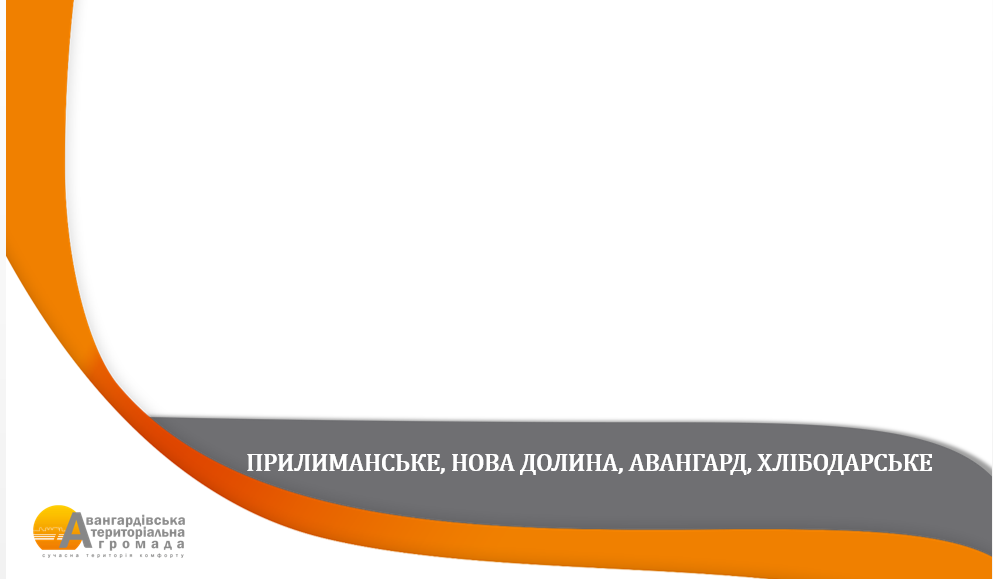 ВСТУППлан соціально-економічного розвитку Авангардівської селищної територіальної громади (далі - План) розроблений відповідно до законів України «Про місцеве самоврядування в Україні», «Про державне прогнозування та розроблення програм економічного і соціального розвитку України», наказу Міністерства регіонального розвитку, будівництва та житлово-комунального господарства від 30.03.2016 року № 75 «Про затвердження Методичних рекомендацій щодо формування і реалізації прогнозних та програмних документів соціально-економічного розвитку об’єднаної територіальної громади».План базується та враховує основні цілі та завдання, визначені Стратегією розвитку Авангардівської територіальної громади на 2020-2027 роки, Стратегією розвитку Одеської області на період 2021-2027 років.План розроблений для визначення пріоритетних цілей, виконання основних завдань та заходів соціального та економічного розвитку громади на короткостроковий період з урахуванням внутрішніх та зовнішніх факторів впливу.План ґрунтується на аналізі розвитку міської та сільської економіки, поточної економічної ситуації, актуальних проблем соціально-економічного розвитку, пріоритетів, а також припущеннях, що враховують вплив зовнішніх та внутрішніх чинників і ризиків, визначає оперативні цілі і заходи економічної та соціальної політики, критерії ефективності її реалізації та основні прогнозні показники економічного і соціального розвитку на 2021 рік.Метою Плану є створення умов для економічного зростання та удосконалення механізмів управління розвитком громади на засадах ефективності, відкритості та прозорості, посилення інвестиційної та інноваційної активності, забезпечення належного функціонування транспортної та комунальної інфраструктури, дотримання високих екологічних стандартів та внаслідок цього підвищення конкурентоспроможності громади, доступності широкого спектра соціальних послуг та зростання добробуту населення, зокрема в умовах встановлення на території України карантину та запровадження обмежувальних протиепідемічних заходів, задля запобігання поширенню на території України гострої респіраторної хвороби COVID-19, спричиненої коронавірусом SARS-CoV-2.План розглянуто та погоджено на засіданнях постійних комісій селищної ради, доопрацьовано з урахуванням внесених депутатами пропозицій.Реалізацію заходів Плану буде забезпечено за наявності фінансування з державного, обласного та міського бюджетів, коштів підприємств, фондів міжнародних фінансових організацій та інвесторів, спонсорської допомоги та інших джерел, не заборонених законодавством України.І. АНАЛІТИЧНА ЧАСТИНААвангардівська об’єднана територіальна громада утворена відповідно до Закону України «Про добровільне об’єднання територіальних громад», згідно з рішенням від 25.05.2017 року № 702-VI, в результаті об’єднання Авангардівської селищної ради та Прилиманської сільської ради Овідіопольського району Одеської області. До складу громади увійшли два населені пункти – смт Авангард та с. Прилиманське.22 грудня 2019 року відбулися додаткові вибори депутатів щодо добровільного приєднання с. Нова Долина до складу Авангардівської селищної ради.Відповідно до Закону України «Про внесення змін до деяких законів України щодо визначення територій та адміністративних центрів територіальних громад», розпорядження Кабінету Міністрів України від 12 червня 2020 року № 720-р «Про визначення адміністративних центрів та затвердження територій територіальних громад Одеської області» та за результатами місцевих виборів, які відбулися 25 жовтня 2020 року, до складу Авангардівської селищної територіальної громади увійшли смт Хлібодарське та селище Радісне Біляївського району Одеської області.1.1. Географічне розташування територіальної громади, опис суміжних територійАвангардівська селищна територіальна громада розташована на захід від міста Одеса і має надзвичайно вигідне географічне розташування. Через територію громади проходить кілька автодоріг міжнародного та регіонального значення, поряд – Міжнародний аеропорт «Одеса» та залізнична станція «Одеса Західна». Адміністративним центром громади є смт Авангард. Відстань від адміністративного центру громади до обласного центру, м. Одеса складає 13 км. Віддаленість населених пунктів громади від адміністративного центру - від  4,5 до 10 км.Таблиця 1.1Населені пункти Авангардівської територіальної громадиГеолокація громади - 46 °16′пн.ш., 30 °26′сх.д.Територіальна громада займає площу 73,87  км². Територія громади є нерозривною, її межі визначаються по зовнішніх межах юрисдикції рад територіальних громад, що увійшли до складу Авангардівської селищної територіальної громади.Ґрунтовий покрив Авангардівської селищної територіальної громади характеризується відносною однорідністю, що обумовлено її геоморфологічними особливостями, представлений переважно чорноземами. Рельєф території громади низинно-рівнинний. Більша частина території громади розташована в межах Причорноморської низовини, яка має рівнинний, подекуди пологохвилястий рельєф з абсолютними висотами до  20-30 м. Поверхня територія розчленована долинами, балками, глибина яких від 10-20 м.Родовищ горючих та металічних корисних копалин на території громади не зареєстровано, серед неметалічних зареєстровано два родовища червоно-бурих глин на території Новодолинської громади, придатних для виготовлення будівельної цегли.Для розвитку сільськогосподарського виробництва територія характеризується значними тепловими ресурсами. Сума активних температур (вище 10 градусів) дорівнює 3385 градусів, довжина безморозного періоду 234 дня. Середня глибина промерзання покрову досягає 40-50 см, найбільша – 70-105 см. Для даної місцевості притаманна посушливість, значна частина опадів випадає в теплий період (225-285 мм). Клімат помірно-континентальний з жарким сухим літом, м’якою малосніжною нестійкою зимою. Середня температура січня – 2 °С, липня +22 °С. Таблиця 1.2Перелік річок1.2. Демографічна характеристика громадиЛюдський потенціал надзвичайно важливий для сталого розвитку громади. Згідно статистичних даних, станом на 01.01.2020 року загальна чисельність населення Авангардівської територіальної громади становила 15515 мешканців, чисельність наявного населення за окремими населеними пунктами, які увійшли до Авангардівської територіальної громади після 25 жовтня 2020 року - 3 175 осіб.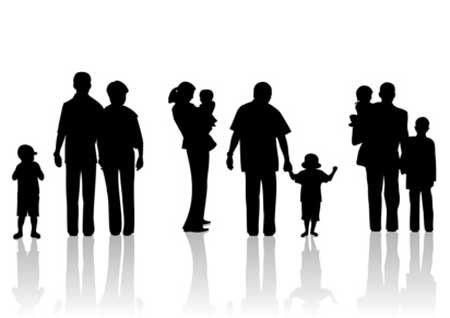 Таблиця 1.3Чисельність населення громади у розрізі населених пунктівПроте значна кількість мешканців постійно проживає у громаді, але зареєстровані в інших місцях. Відповідно до державних нормативів розробки статистичної інформації, розробка інформації щодо чисельності населення у сільських громадах в міжпереписний період не здійснюється, а розрахунки (оцінки) чисельності наявного населення за сільськими населеними пунктами  здійснюється  раз  на  рік  станом  на  початок  року. Зазначена ситуація є однією з найбільш проблемних та таких, що потребують нагального вирішення. Це пов’язано зі складнощами у плануванні діяльності громади з надання усього комплексу послуг своїм мешканцям.Густота населення громади станом на 01.01.2021 року складає 266 осіб на 1 км² та є вищою від середньосвітового показник густоти населення, який становить 54 особи на 1 км², та від середнього по Україні, який становить 75,3 особи на 1 км² (за даними демографічного паспорту України).Таблиця 1.4Геодемографічна характеристика населення1.3. Економічний розвитокВиробнича спеціалізація громади – торгівля, супутні послуги, промисловість, а також сільськогосподарське виробництво (рослинництво). На території громади розташований найбільший в Україні промтоварний ринок, на якому працюють кілька десятків тисяч осіб. Водночас, значна кількість підприємців не є зареєстрованими мешканцями громади і, відповідно, не зареєстровані тут як підприємці. Виправлення цієї ситуації сприятиме зростанню надходжень до місцевого бюджету та якісному плануванню соціально-економічного розвитку.План соціально-економічного розвитку опирається на економічну базу громади, яка складається з активно діючих підприємств на території Авангардівської селищної ради. Провідними бюджетоформуючими підприємствами громади протягом 2020 року, як і в попередні роки, залишається Товариство з обмеженою відповідальністю «Промтоварний ринок» - 26 016 723,49 грн. та Товариство з обмеженою відповідальністю «Епіцентр К» - 19 755 656,59 грн. До п’ятірки бюджетонаповнюючих також увійшли ТОВ «Шляховик-97» - 4 292 058,26 грн, ТОВ «Валькор» - 3 919 343,20 грн та ТОВ «СІЛЬПО-ФУД» - 2 889 592,80 грн.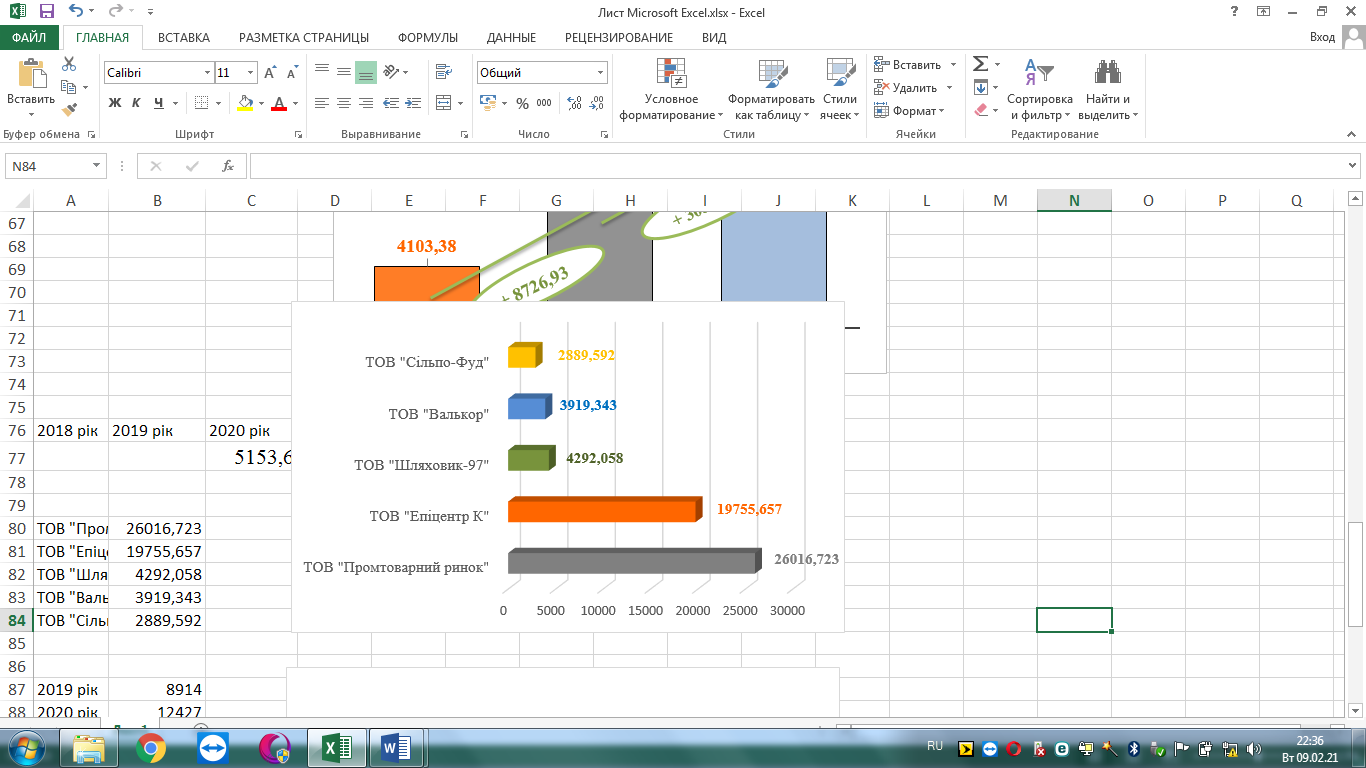 Рис. 1.1. Основні бюджетонаповнюючі підприємства громади у 2020 році, тис. грнАвангардівська селищна територіальна громада у контексті економічного розвитку має унікальні конкурентні переваги, пов’язані з вигідним географічним розташуванням та історично сформованим потужним підприємництвом у секторах торгівлі та логістики. З 19 грудня 1989 року тут розпочав свою торгівельну діяльність відомий «7-й кілометр», де торговців з одеського  Старокінного ринку «перевели» за межі міста. На сьогодні, це найбільший промтоварний ринок країни, що займає площу 110 га, з яких забудовано 75 га. На ринку зареєстровано 15 тисяч торгових точок. На підприємстві ТОВ «Промтоварний ринок» зареєстровано 1023 особи, середня заробітна плата яких складала у 2018 році 13 008 грн. При цьому, станом на 2018 рік у громаді зареєстровано лише 94 фізичних особи-підприємців.Іншим потужним торгівельним підприємством є ТОВ «Епіцентр – К», де працює майже 1 тис. осіб і яке постійно нарощує свої торгівельні площі. Крім того, Авангардівська громада є домівкою для великої кількості малих та середніх підприємств, але значна частина з них зареєстрована в інших населених пунктах.1.4. Стан розвитку інфраструктури1.4.1. Транспортні комунікації та інфраструктура зв’язкуЧерез територію Авангардівської селищної ради проходять міжнародні дороги та дороги обласного значення: - М-05-01 «Обхід міста Одеси»;- Р-70 «Одеса – Білгород-Дністровський – Монаші»;- М-15 «Одеса-Рені».Усього доріг загального користування 60, 466 км, з них:- державного значення -  7,95 км;- місцевого значення   -  60,466 км;- з твердим покриттям  -  60,466 км;- кількість мостів загального користування – 0.Стан дорожньо-транспортної інфраструктури в цілому задовільний. Проблемним є те, що надзвичайно навантажені автошляхи проходять через населені пункти, створюючи дискомфорт для місцевих мешканців.На території Авангардівської селищної територіальної громади надають послуги наступні інтернет-провайдери: Prime@Net, Застава.NET, Setka, Westelecom,  Tenet, Кетнет Телеком, Sononet та ін.З метою оперативного інформування мешканців про життя та здобутки громади створено вебсайт селищної ради http://avangard.odessa.gov.ua/.1.4.2. Житлово-комунальне господарствоЖитлово-комунальні послуги з утримання житлових будинків і прибудинкових територій, водопостачання, вивезення сміття та інші на території громади надають ЖКП «Драгнава», КП «Авангардкомунсервіс» та КП «Хлібодарське виробниче управління житлово-комунального господарства», КП «Троянда».Усі населені пункти громади забезпечені централізованим водопостачанням: живляться від водонасосної станції філії ТОВ «Інфокс» та від підземних джерел водопостачання (артсвердловин).Таблиця 1.5Протяжність водопровідних мереж у розрізі населених пунктів Авангардівської селищної територіальної громади станом на 01.01.2021 рокуТаблиця 1.6Протяжність каналізаційних мереж у розрізі населених пунктів Авангардівської селищної територіальної громади станом на 01.01.2021 рокуТаблиця 1.7Кількість артсвердловин та водопровідних насосних станцій, розташованих на Авангардівської селищної територіальної громади станом на 01.01.2021 рокуТаблиця 1.8Газифікація та енергетикаТаблиця 1.9Теплопостачання1.4.3. Соціальна інфраструктура та надання адміністративних послугОсвітня мережа громади. Одним з пріоритетних напрямків діяльності було і залишається впровадження нової якості освіти в закладах громади.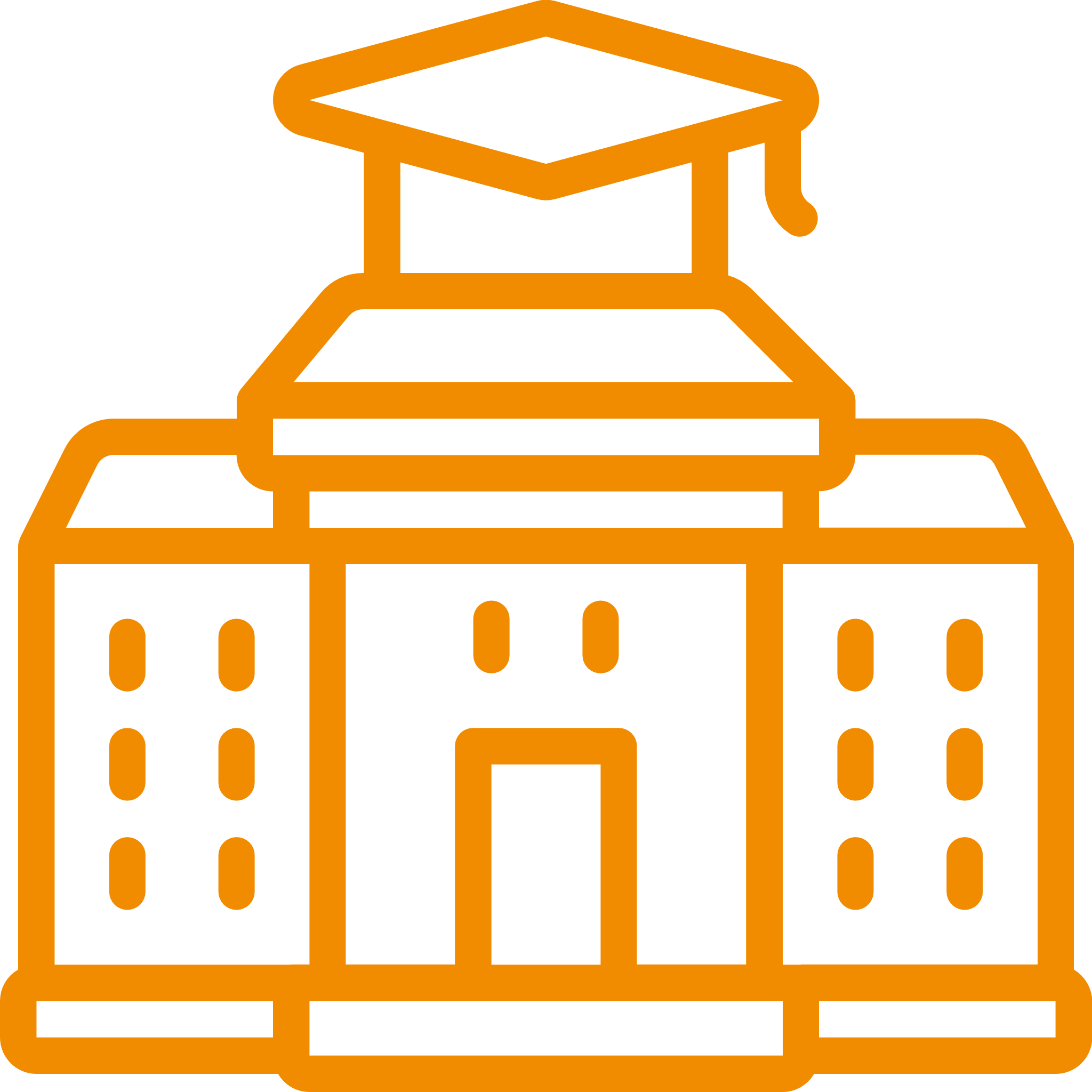 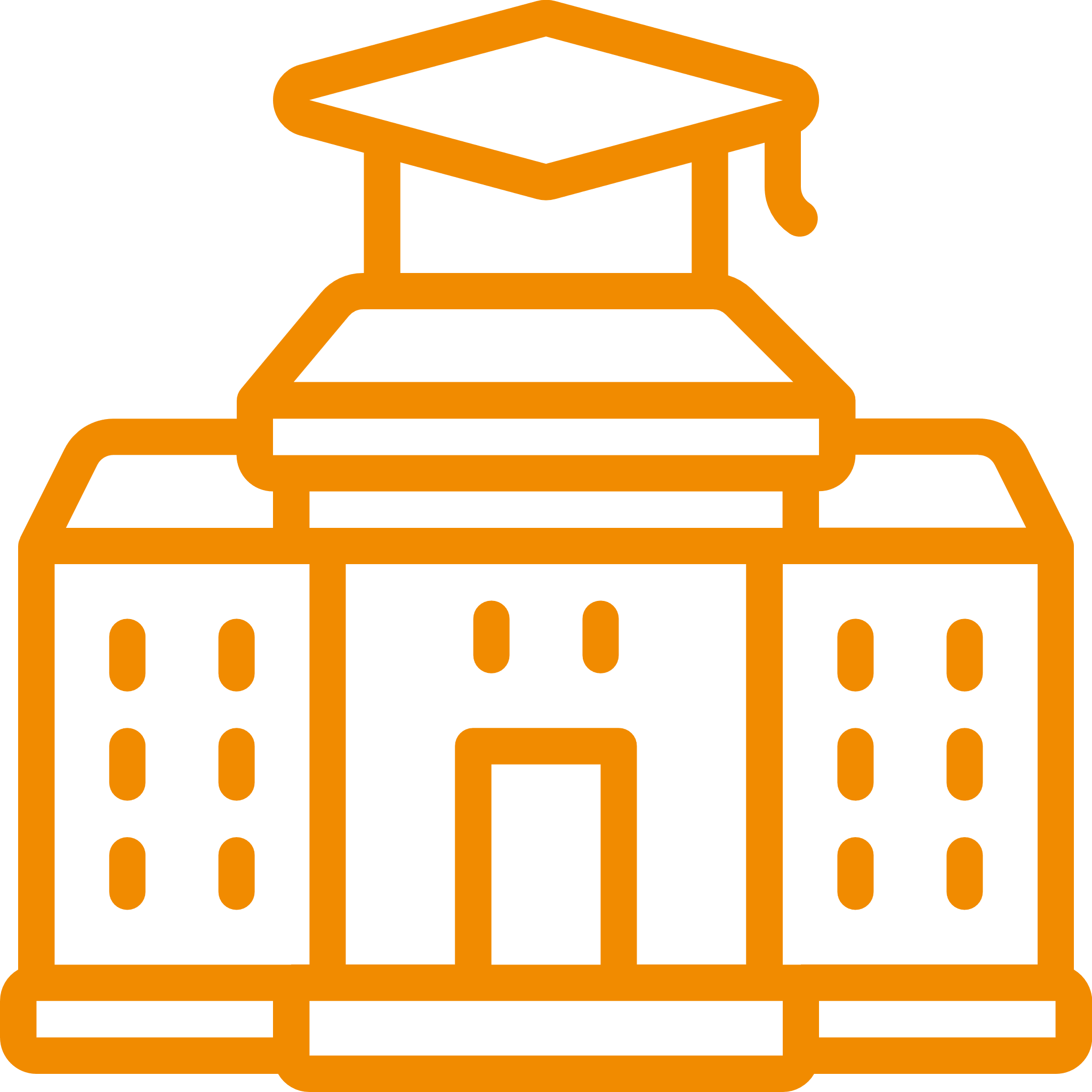 Мережа закладів освіти Авангардівської селищної територіальної складається з: закладу дошкільної освіти «Берізка» Авангардівської селищної ради;Хлібодарського закладу дошкільної освіти «Берізка» Авангардівської селищної ради;закладу загальної середньої освіти «Авангардівська гімназія» Авангардівської селищної ради;закладу загальної середньої освіти «Новодолинський ліцей» Авангардівської селищної ради;закладу загальної середньої освіти «Прилиманський ліцей» Авангардівської селищної ради;Хлібодарського закладу загальної середньої освіти І-ІІІ ступенів Авангардівської селищної ради;комунального позашкільного навчального закладу «Комплексна дитячо-юнацька спортивна школа «Авангард» Авангардівської селищної ради.Відділ освіти, культури, молоді та спорту Авангардівської селищної ради здійснює керівництво закладами освіти.В усіх закладах освіти  навчання ведеться українською мовою.У 2020 році на утримання закладів загальної середньої освіти та закладів дошкільної освіти, а також для виплати заробітньої плати було використано 44860,800 тис.грн.У 2020 році за рахунок залишків освітньої субвенції було закуплено 1 шкільний автобус, меблі для Нової української школи, інтерактивні дошки, проектори та оргтехніку. Проведено капітальний ремонт Прилиманської ЗОШ І-ІІІ ступенів – 1 493,020 тис.грн.Авангардівський ЗДО «Берізка» відвідує 389 дітей, 16 груп. Вартість харчування 1 дитини в день складає  в середньому 45 гривень.Протягом 2020 року на проведення капітального ремонту ДНЗ «Берізка» спрямовано 231,900 тис.грн.В закладах освіти навчається 1915 учнів, 58 класів.У 2020 році забезпечено підвезення 536 учнів до закладів загальної середньої освіти. Здійснювався підвіз учнів та вчителів ЗЗСО «Прилиманський ліцей»  та підвіз до школи № 130 в м. Одеса за рахунок коштів селищного бюджету.З метою підтримки обдарованих дітей, за результатами конкурсу                                 на призначення стипендій обдарованим дітям громади, у 2020 році 10 обдарованим дітям громади надається стипендія з селищного бюджету  в сумі 60,0 тис.грн. На етапі завершення будівництво дитячого садка на 190 місць на території житлового масиву «Сьоме небо» в смт Авангард.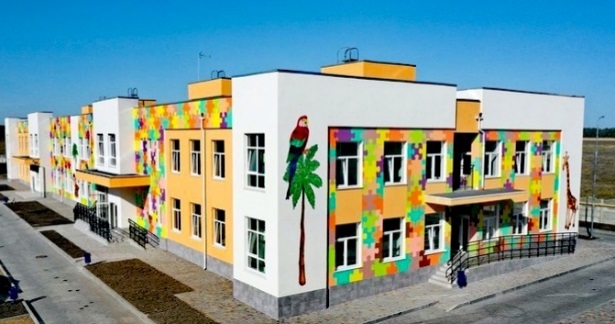 У 2019 році розпочато реалізацію проекту «Будівництво загальноосвітньої школи ІІ-ІІІ ступенів Авангардівського НВК «Дошкільний навчальний заклад (дитячий садок) – загальноосвітня школа І ступеня» за адресою: 67805, Одеська область, смт Авангард, вул. Добрянського, 26 а».Професійної освіти у громаді немає, водночас, мешканці мають можливість отримати увесь комплекс професійної та вищої освіти у м. Одеса.Культура громади. У населених пунктах громади функціонують будинки культури, які надають увесь комплекс відповідних послуг, а саме: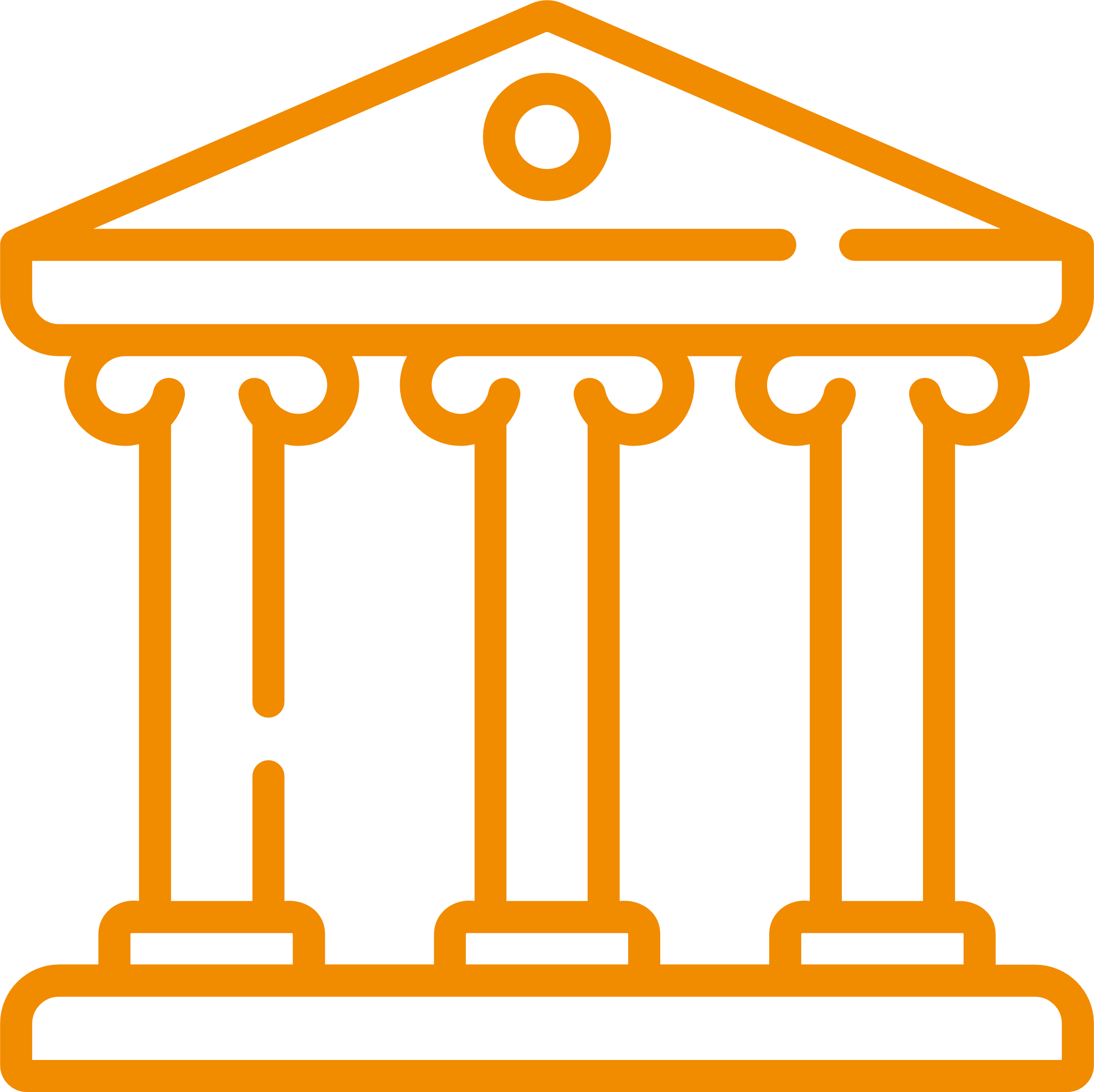 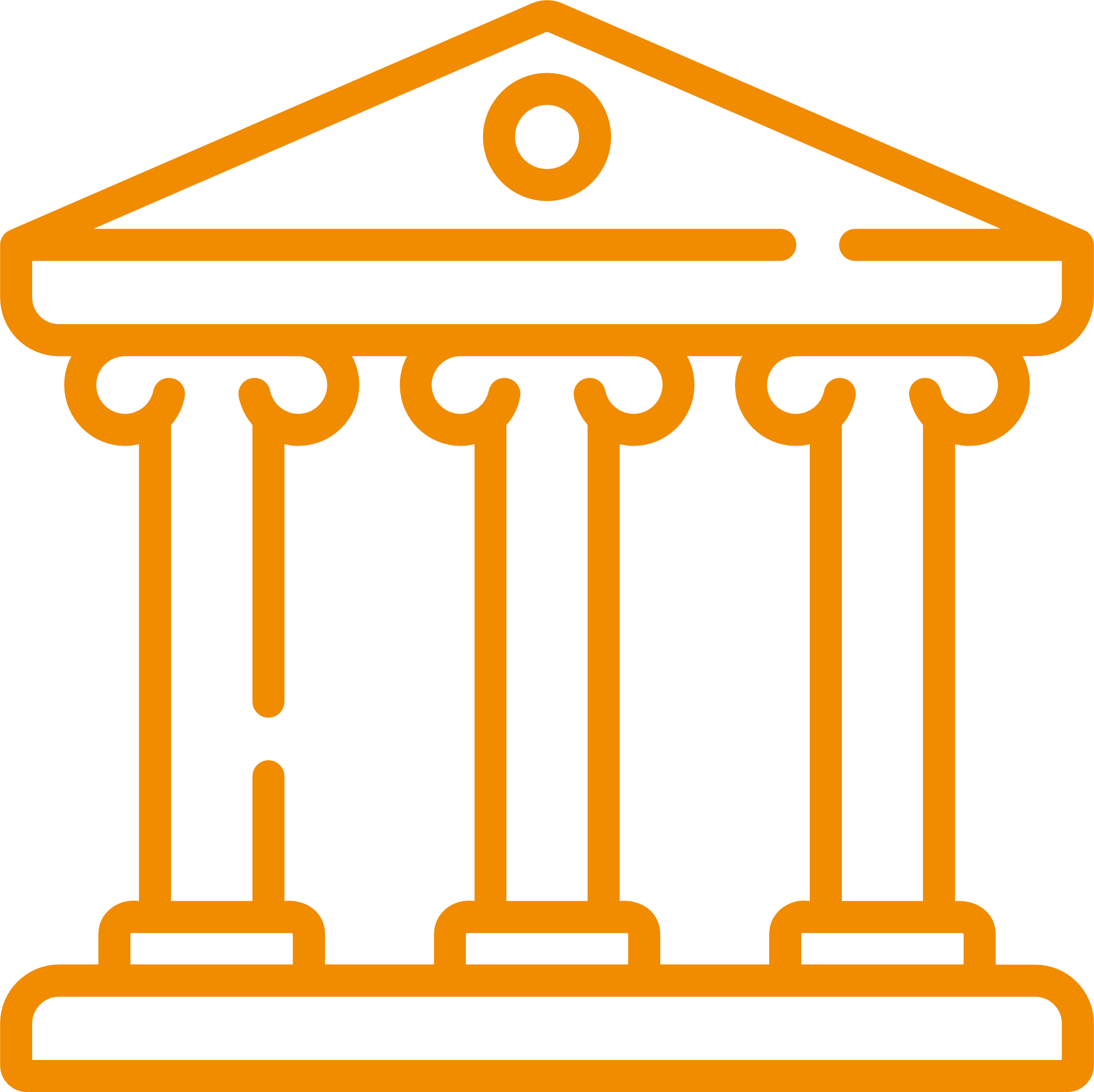 - комунальне підприємство «Будинок культури та відпочинку» Авангардівської селищної ради;- комунальний заклад «Прилиманський будинок культури та мистецтв».В КП «Будинок культури та відпочинку» працює 18 студій, в комунальному закладі «Прилиманський будинок культури та мистецтв» - 11 клубних секцій. З загального фонду селищного бюджету на фінансування у 2020 році комунального підприємства та комунального закладу передбачено видатків на загальну суму 1411,505 тис.грн.У червні 2020 року в Авангардівському будинку культури та відпочинку відкрито виставкову залу «Авангард», яка передбачає: краєзнавчий відділ, експозиція живопису «Пейзажи нашого селища», виставку робіт прикладного мистецтва, ткацтво, неткані гобелени в етно стилі, килимова техніка. Авторські ювелірні прикраси зі срібла з натуральними каміннями. Творчий перфоменс, конкурси, майстер-класи, семінари тощо. На третьому поверсі Будинку культури та відпочинку функціонує модернізований медіа-освітній простір «Авангард», який передбачає: функціонування бібліотеки та освітнього медіа-простору з доступом до мережі інтернет, читальної зали, конференц-зали, ко-воркінгу.Потребує реконструкції будівля Будинку культури та мистецтв в с. Прилиманське, розроблено проектно-кошторисна документація щодо реконструкції та капітального ремонту закладу культури, вартістю 85 537 505 грн. Спорт. З метою виконання програм і здійснення заходів, спрямованих на забезпечення розвитку фізичної культури та спорту, у 2018 році почав працювати комунальний позашкільний навчальний заклад «Комплексна дитячо-юнацька спортивна школа «Авангард». 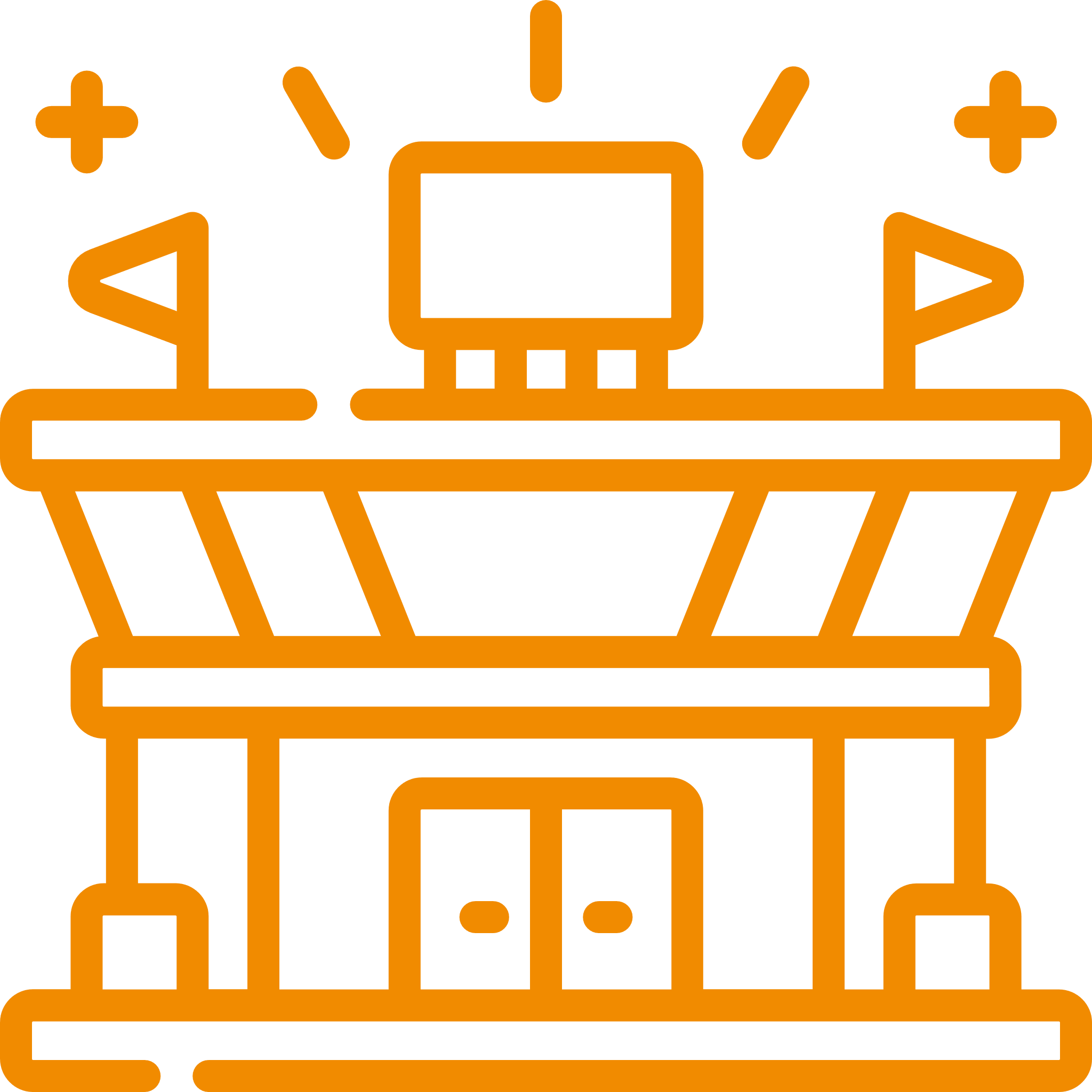 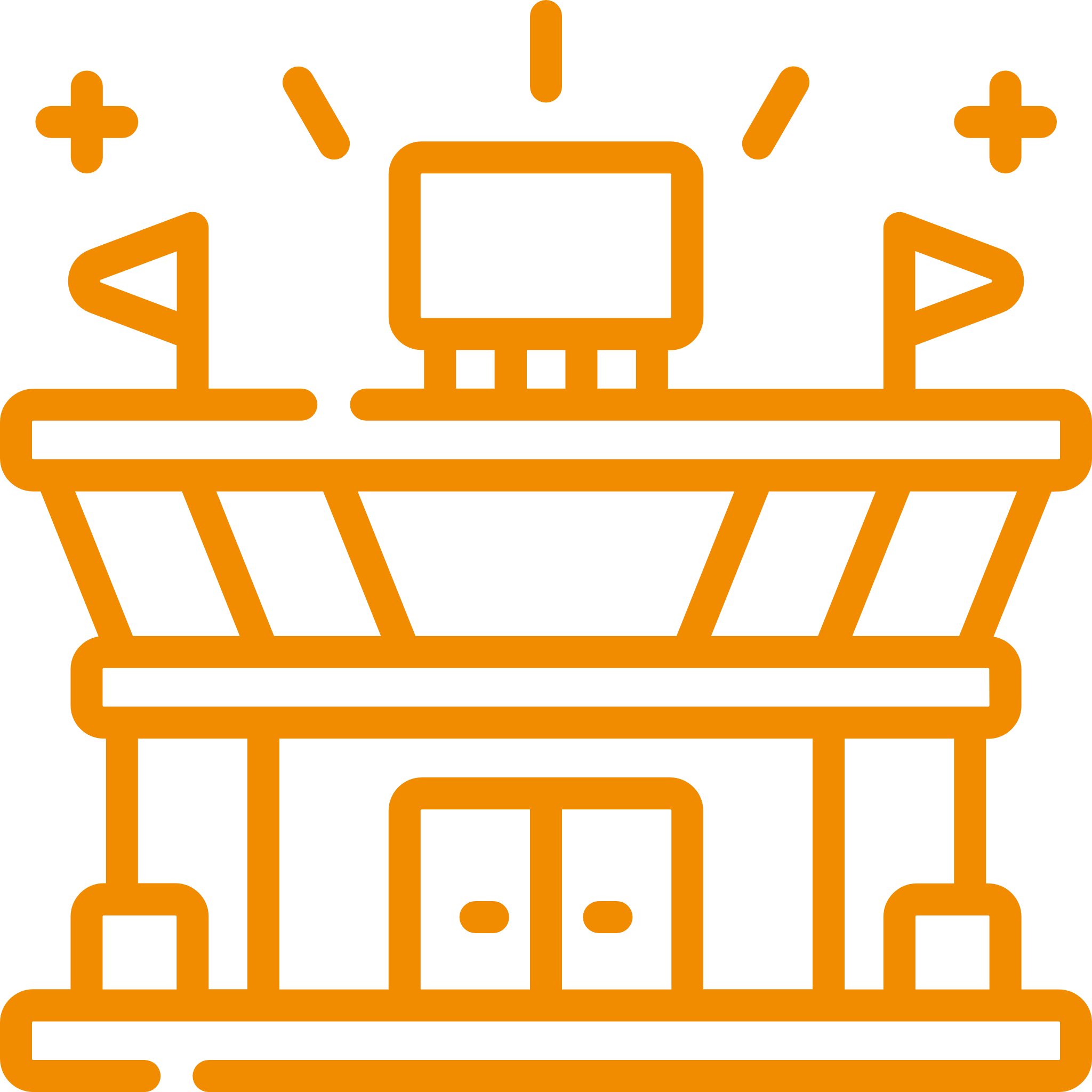 Нині КЗ «Авангардівська КДЮСШ» нараховує 304 учні та займається 5 видами спорту.Вихованці КДЮСШ «Авангард» з часу відкриття взяли участь в багатьох змаганнях різних рівнів (всеукраїнських, обласних), де регулярно займали призові місця, постійно беруть участь в загальнорайонних спортивних та інших заходах.Протягом 2020 року, з метою розвитку спорту та популяризації здорового способу життя, вдалося реалізувати такі проєкти:- Будівництво скейт-парку в с. Прилиманське, по вул. Восточна, 79-В;- Будівництво мультифункціонального майданчика з гри у міні-футбол, гандбол, волейбол, баскетбол за адресою: вул. Спортивна, 18, смт Авангард.Мережа закладів охорона здоров’я. З метою забезпечення надання жителям громади медичних послуг з первинної медичної допомоги в Авангардівській селищній територіальній громаді функціонує комунальне некомерційне підприємство «Авангардівська амбулаторія загальної практики – сімейної медицини» у складі 5-ти амбулаторії, розташованих в смт Авангард, ж\м «Сьоме небо», с. Прилиманське, с. Нова Долина та смт Хлібодарське.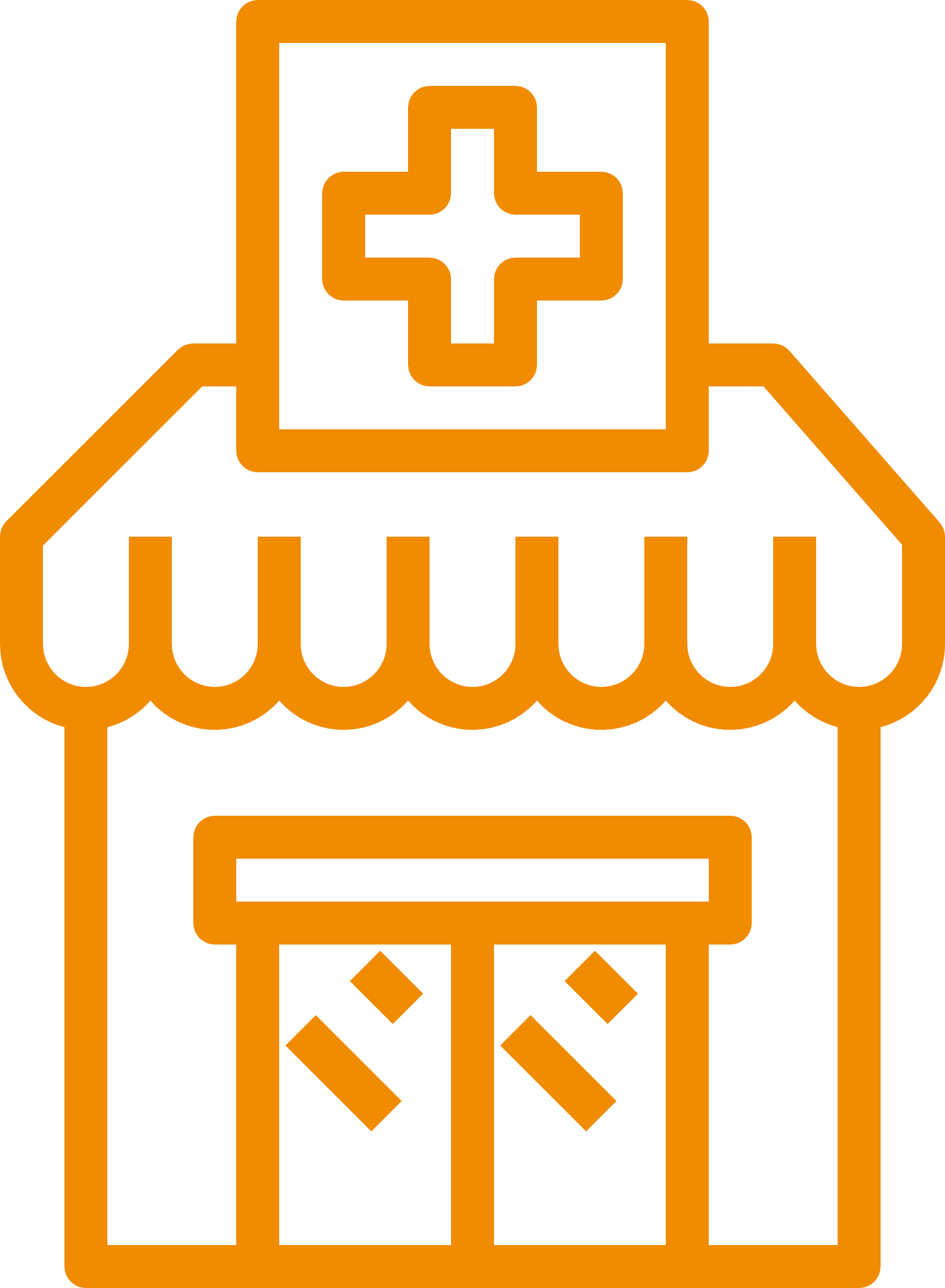 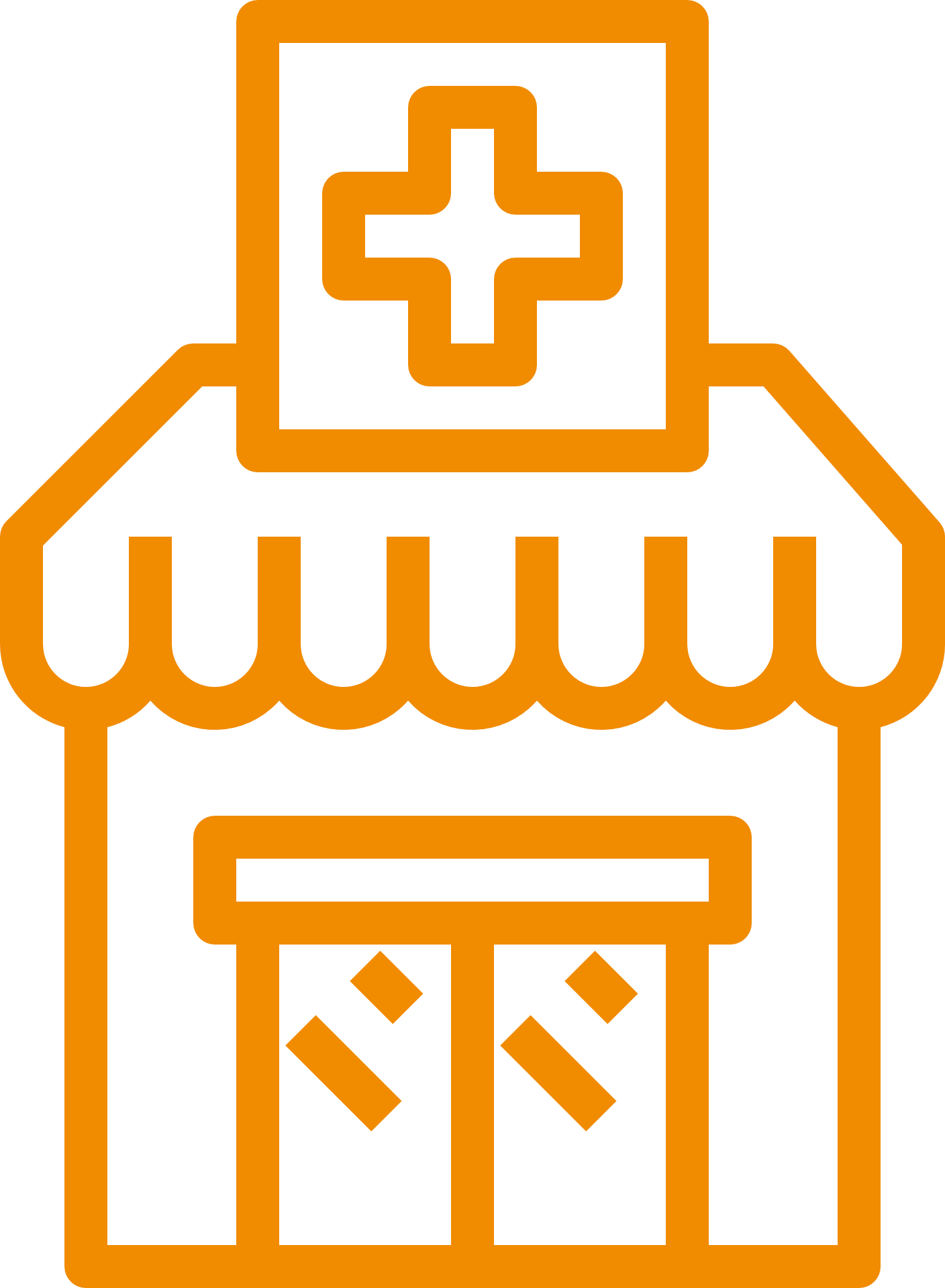 Станом на 31.12.2020 року 13759 жителів Авангардівської селищної територіальної громади подали декларації про вибір лікаря, який надає первинну медичну допомогу. Протягом 2020 року кількість відвідувань амбулаторій склала 27 066 осіб.Амбулаторія обладнана сучасним кольпоскопом з відеосистемою, діатермокогулятором та новим сучасним апаратом ультразвукової діагностики.Для надання висококваліфікованої медичної допомоги в поліклініці і вдома лікарі загальної практики сімейної медицини забезпечені спеціалізованими кейсами, які укомплектовані портативним глюкометром, отоскопом, офтальмоскопом, набором хірургічного та отоларингологічного інструментарію, неврологічним молоточком, медикаментами для надання невідкладної допомоги.Крім того, за кошти місцевого бюджету придбано медичне обладнання: рентген апарат, УЗІ, кардіограф, кольпоскоп, дерматоскоп, апарат для вимірювання очного тиску, пульсоксіметри. Також для кабінету фізіотерапії придбане обладнання: тубус кварц, магніт, електрофарез, ампліпульс, УВЧ апарат, інгалятори.У приміщені амбулаторії проведено ремонт, придбані сучасні меблі для зручності роботи медичного персоналу.Для зручності та оперативності надання медичних послуг придбаний автомобіль DAEWOO Nexia.У вересні 2020 року розпочато будівництво нової будівлі амбулаторії в смт Авангард, за адресою Фруктова 9а.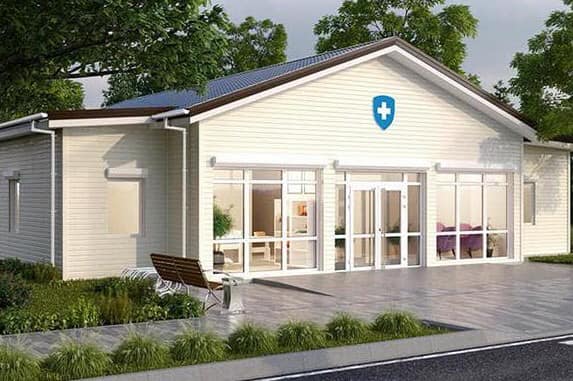 Надання адміністративних послуг. Наближення адміністративних послуг до громадян, їх доступність та висока якість - це одне із ключових завдань місцевого самоврядування. З цією метою в смт Авангард наприкінці жовтня 2020 року відкрито нове просторе приміщення Центру надання адміністративних послуг, яке облаштоване всім необхідним, враховуючи потреби людей з обмеженими можливостями. 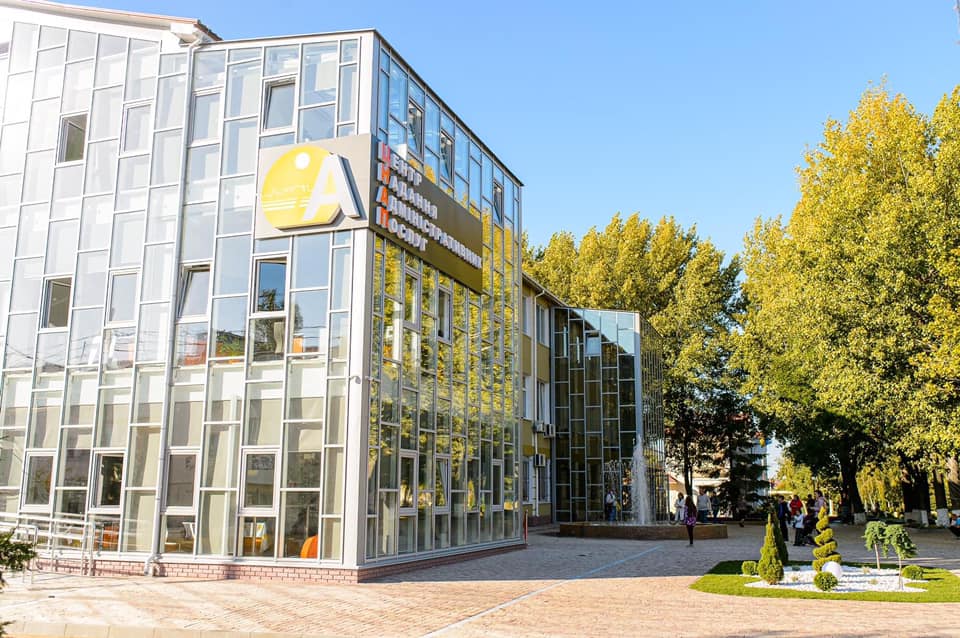 За підтримки Програми «U-LEAD з Європою» кабінети ЦНАПу будуть облаштовані відповідною технікою для якісного надання адміністративних послуг.Станом на 01.01.2021 року затверджено перелік адміністративних послуг, що надаються через ЦНАП в кількості 130 адміністративних послуг, а саме запроваджено послуги МВС, внаслідок підписання угоди з Регіональним сервісним центром ГСЦ МВС в Одеській області, послуги з питань у сфері земельних відносин та інші послуги, що надаються посадовими особами Авангардівської селищної ради. На всі послуги оновлені інформаційні та технологічні картки, форми заяв. Також проводиться робота стосовно запровадження надання послуг Держгеокадастру через ЦНАП. 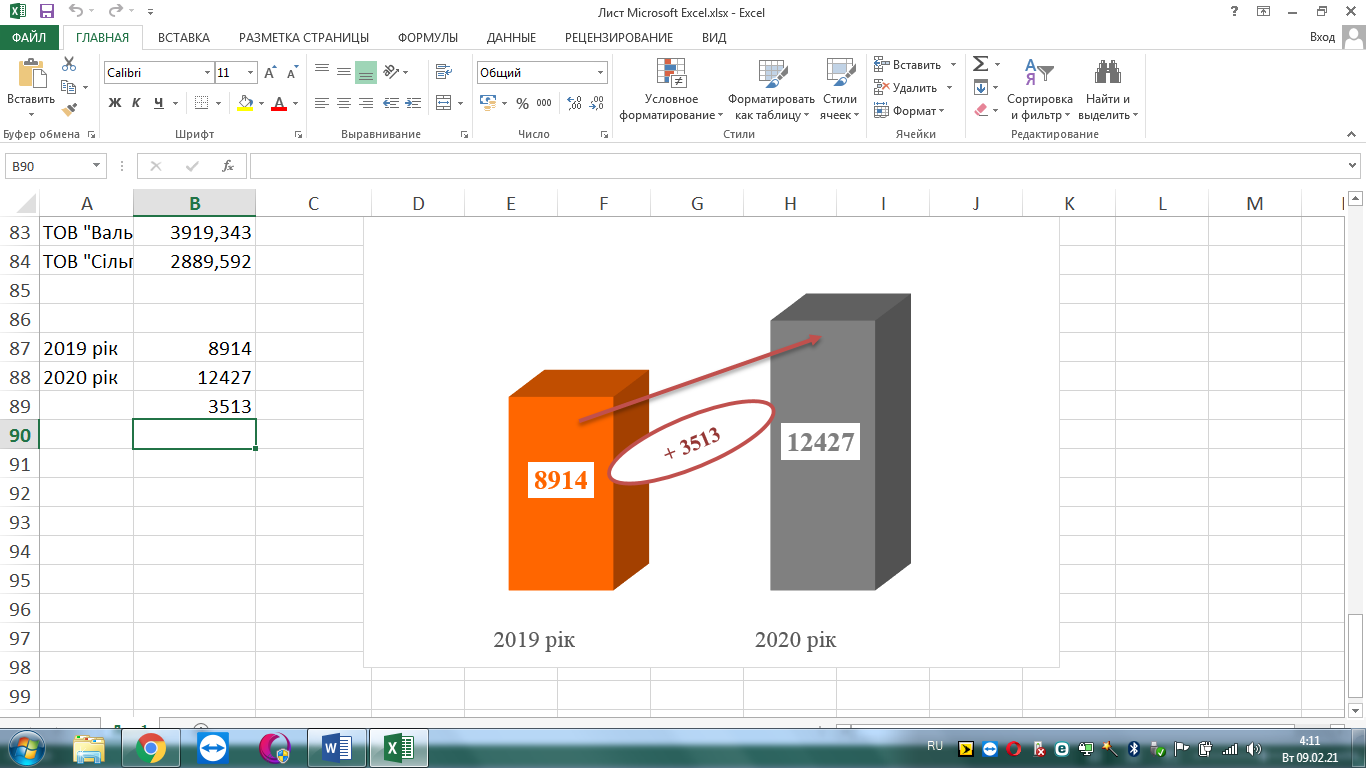 Рис. 1.2. Динаміка чисельності звернень громадян для отримання адміністративних послуг через ЦНАП у 2019-2020 рокахРозпочато надання комплексної послуги ІD – 14, з одночасним присвоєнням ідентифікаційного номеру, адміністратори ЦНАП пройшли навчання з надання комплексної послуги єМалятко. Адміністратори Центру забезпечують надання адміністративних послуг шляхом взаємодії із суб’єктами надання адміністративних послуг, державні реєстратори безпосередньо здійснюють прийом, опрацювання та видачу результату суб’єктам звернення.Протягом 2020 року в ЦНАПі було прийнято та опрацьовано 12 427 звернень громадян. Фізичні та юридичні особи, які звернулися за отриманням адміністративних послуг, сплатили до селищного бюджету близько 536 703 грн.1.5. Фінансово-бюджетний стан територіальної громадиДо Авангардівської селищної  ради за  2020 рік надійшло податків і зборів  (без урахування трансферт) в сумі 175694,7 тис. грн, в тому числі до загального фонду – 152647,1 тис. грн, до спеціального фонду – 23047,6 тис. грн. 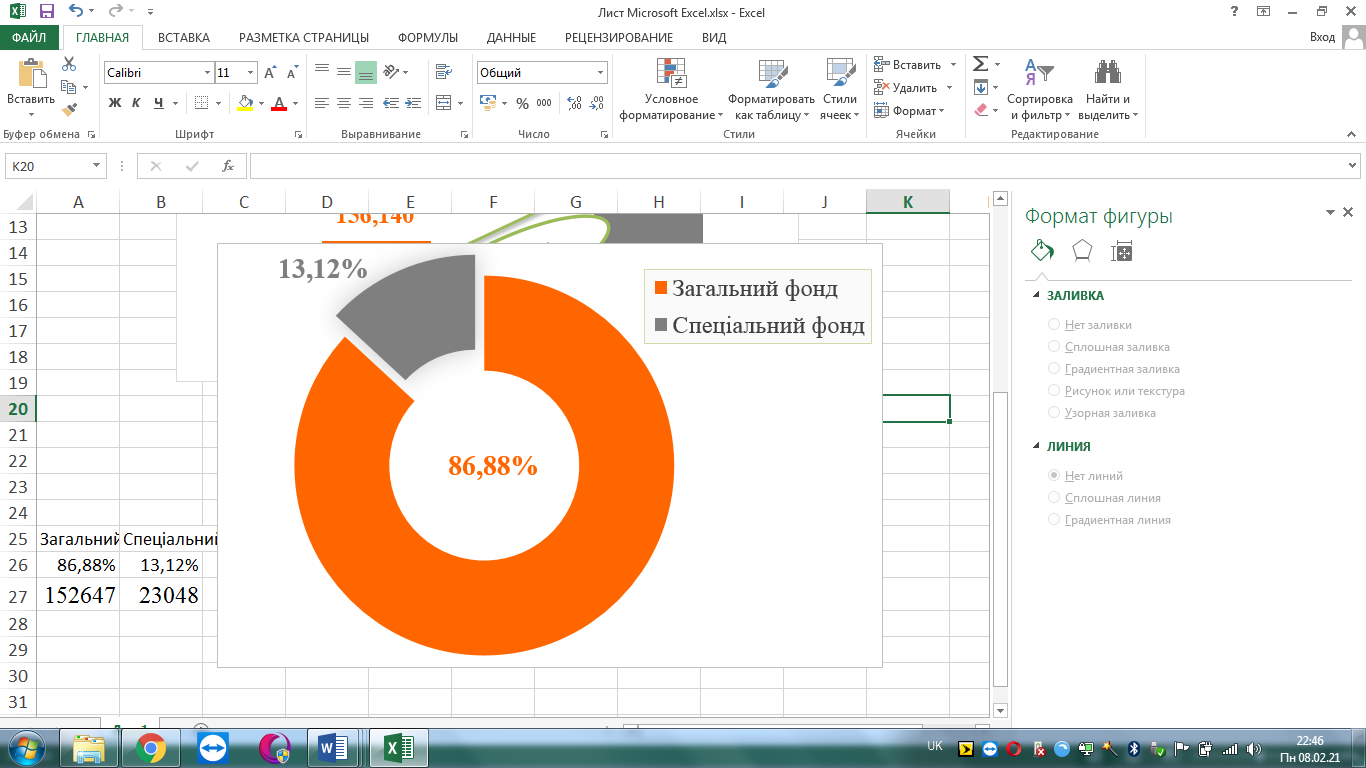 Рис. 1.3. Структура доходів бюджету Авангардівської селищної ради (без урахування трансферт) у 2020 році, %У порівнянні з 2019 роком надходження на збільшилися 12,3%, а саме на 19954,4 тис. грн (надходження 2019 року склало 156139,8 тис. грн).Загальний фонд бюджету виконано на 106,9%, при плані142800,5 тис.грн. фактично надійшло 152647,1 тис.грн., перевиконання складає   9846,6 тис.грн. Податок та збір на доходи фізичних осіб зведеного бюджету Авангардіської селищної ради виконаний на 106,6 до планових призначень на  2020 рік. При плані 54983,6  тис.грн., фактично надійшло 58600,5 тис.грн., перевиконання плану складає 3616,9 тис.грн.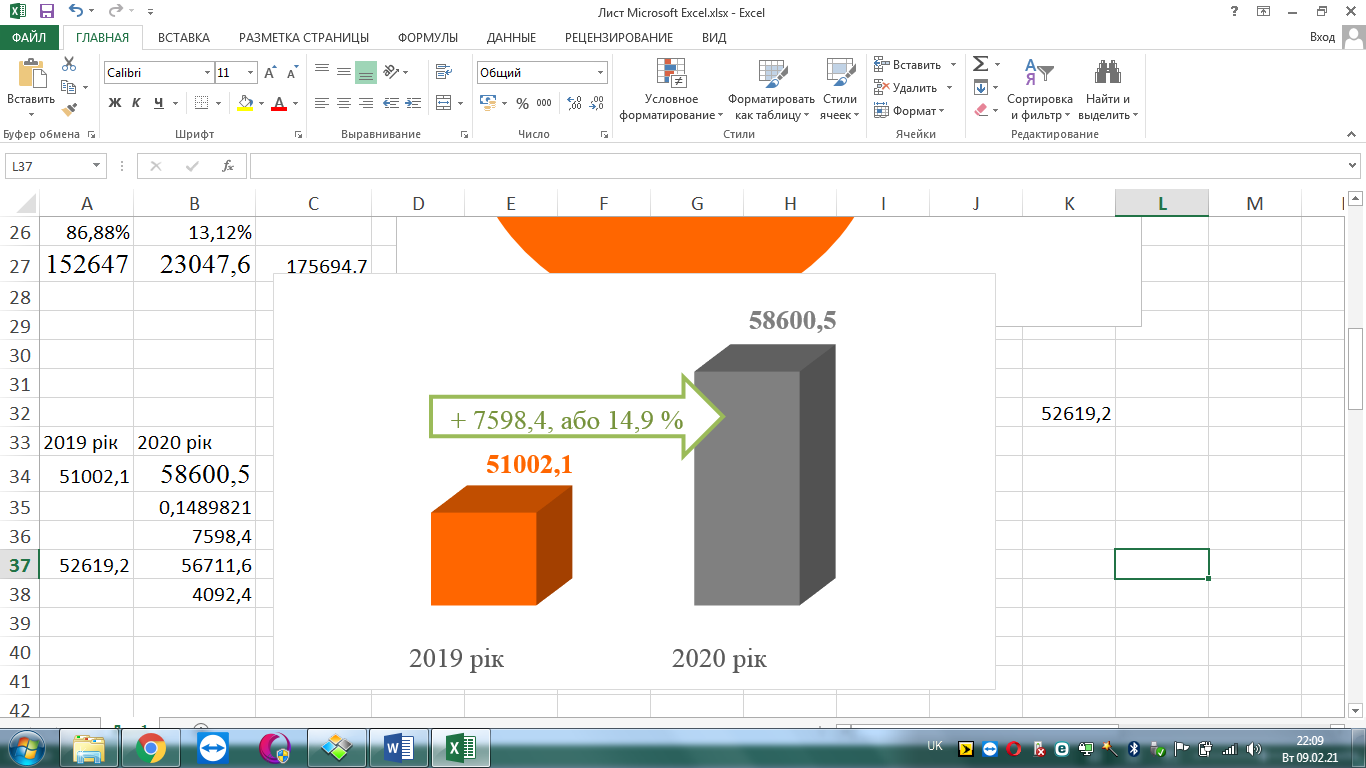 Рис. 1.4. Динаміка надходжень податку та збору на доходи фізичних осібу 2019-2020 рр., тис. грнПодаток на майно виконаний на 105,7 %, при плані 53679,0 тис.грн. фактично надійшло 56711,6 тис.грн., перевиконання становить 3032,6 тис.грн.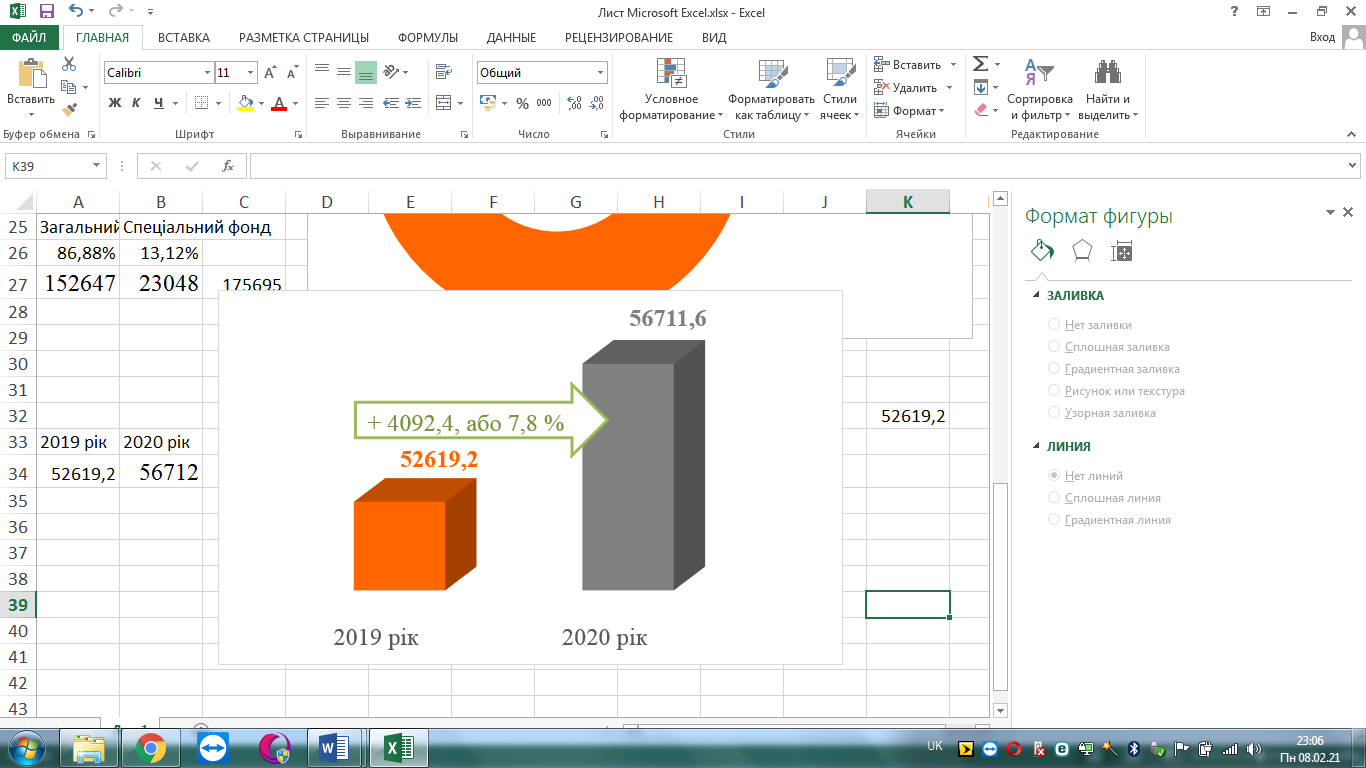 Рис. 1.5. Динаміка надходжень податку на майно у 2019-2020 рр., тис. грнПодаток на прибуток при плані на 2020 рік 20,1 тис. грн. фактично надійшов в сумі 20,1 тис. грн., виконання забезпечено 100%. Акцизний податок з реалізації суб’єктами господарювання роздрібної торгівлі підакцизних товарів виконаний на 118,4% до планових призначень, план 5500,0 тис. грн., фактично надійшло 6514,3тис. грн., перевиконання становить  1014,3 тис. грн. Акцизний податок  з виробленого в Україні пального виконано на 111,1%. Перевиконання склало 400,4 тис.грн.Акцизний податок  з ввезених на митну територію  України пального виконано на 105 %. Перевиконання склало 668,3 тис.грн.Єдиний податок за  2020 рік надійшов у сумі 11768,7 тис. грн., виконання планових показників (план 10803,9 тис. грн.) становить 108,9%, або більше на 964,8 тис. грн.Державне мито при плані 1,1 тис. грн., фактично надійшло 1,5 тис. грн.. Спеціальний фонд зведеного бюджету без трансферт за 2020 рік виконано  на 109,6 %, при плані 21031,8 тис.грн. фактично надійшло 23047,6 тис.грн., перевиконання складає 2015,8 тис.грн. Екологічний податок при плані на  2020 рік 36,3 тис. грн. фактично надійшов у сумі 30,2 тис. грн., виконання складає 83,3 % або менше  на 6,1 тис. грн. Кошти від продажу землі за 2020 рік надійшли у сумі 5153,6 тис. грн., при плані – 4967,7 тис.грн.,виконання планових показників склало 103,7%. Надходження коштів пайової участі у розвитку інфраструктури населеного пункту склало 15886,1 тис.грн. План виконано на 110,2 %. Власні надходження бюджетних установ за  2020 рік надійшли у сумі 1977,7 тис. грн., при плані 1612,5 тис. грн.Видаткова частина загального фонду бюджету Авангардівської селищної ради  2020 році виконана в сумі 117132,5 тис. грн., при річному плані 143894,8 тис. грн., що складає 81,4 % виконання.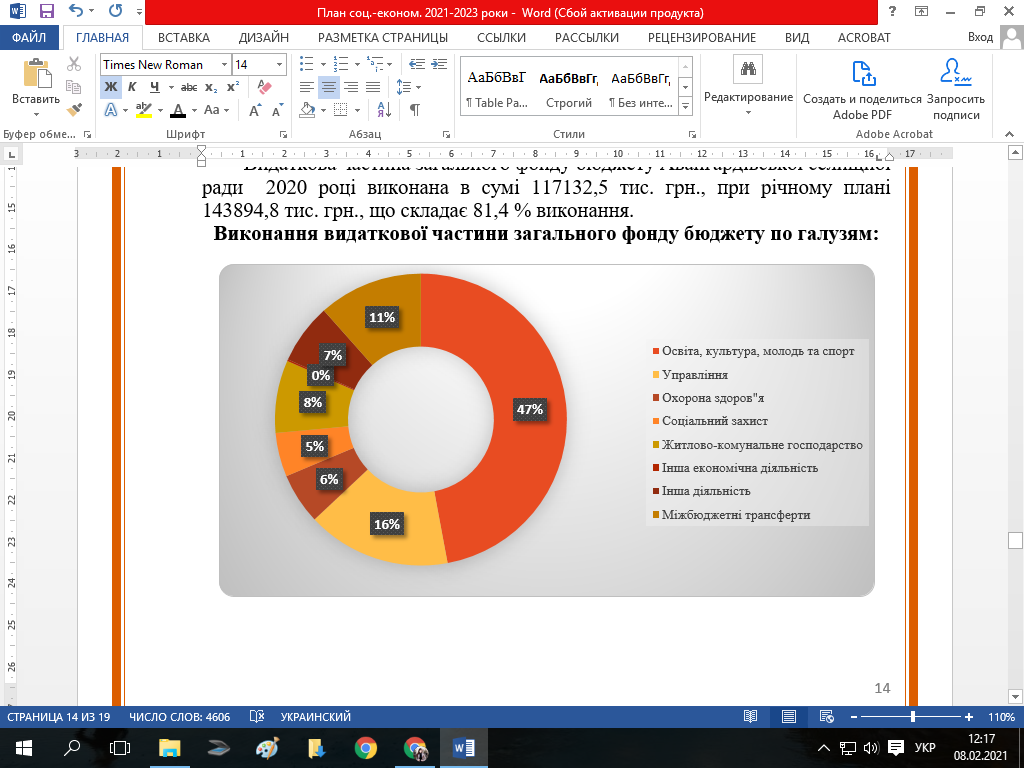 Рис. 1.6. Структура видаткової частини загального фонду бюджету Авангардівської селищної ради у 2020 році1.6. SWOT-аналіз Авангардівської  селищної територіальної громадиSWOT-аналіз, один із найпоширеніших видів аналізу, який дозволяє об’єктивно оцінити сучасний стан громади, її сильні сторони, які найбільше сприятимуть розвиткові, визначити ресурси для подолання слабких сторін, або перетворення їх на сильні, виявити можливості та попередньо оцінити існуючі загрози та шляхи їх уникнення.SWOT-матриця Авангардівської селищної територіальної громади2. МЕТА, СТРАТЕГІЧНІ, ОПЕРАТИВНІ ЦІЛІ ТА ЗАВДАННЯ АВАНГАРДІВСЬКОЇ СЕЛИЩНОЇ ТЕРИТОРІАЛЬНОЇ ГРОМАДИБеручи до уваги результати соціально-економічного аналізу та опитування мешканців, а також з урахуванням оцінки факторів, що впливають на стратегічний розвиток, було сформульоване стратегічне бачення Авангардівської територіальної громади:Авангардівська територіальна громада у 2027 році – • дружній і зручний для бізнесу, комфортний і безпечний для мешканців центр економічної діяльності Північного Причорномор’я.•	екологічно чиста транспортно доступна територія, забезпечена інфраструктурою для навчання, праці та відпочинку,  •	громада з рівними умовами для всіх підприємств, яка пишається своїми людьми, їхнім культурним та спортивним розмаїттям.Для досягнення стратегічного бачення були визначені пріоритетні напрямки розвитку Авангардівської громади, які є найважливішими з огляду на створення ними в довготерміновій перспективі найбільш реальних можливостей для зростання:1 Економічний розвиток з рівними для всіх підприємців умовами.2. Розвиток людського капіталу та соціальної інфраструктури.3. Висока якість життя для кожного мешканця.Кожна стратегічна ціль – це бажаний результат «цілеспрямованої» діяльності у вирішенні ключової проблеми з оптимальним використанням ресурсів.1. Економічний розвиток з рівними для всіх підприємців умовами, як відповідь на наявність у громаді великої кількості підприємців, які мають відчути привабливість працювати і бути зареєстрованим в Авангардівській громаді. Сприяти цьому покликана система мотивації, залучення бізнесу до процесів прийняття рішень у громаді, а також набір «зручних» послуг для місцевого бізнесу, які можуть надаватись комунальними установами.2. Розвиток людського капіталу та соціальної інфраструктури, оскільки громада має допомагати своїм мешканцям бути конкурентоспроможними на ринку праці, забезпечити високий рівень освіти, охорони здоров’я, культурних послуг, можливостей заняття спортом тощо. 3. Висока якість життя для кожного мешканця, як демонстрація того, що Авангардівська громада «змагається» за своїх мешканців, налаштована забезпечити найвищі стандарти безпеки, комфорту, стану комунальної інфраструктури та надання адміністративних послуг. Поряд з цим, Авангардівська громада створює належні умови для активізації мешканців, їх участі у процесах управління та напрацювання рішень.Розроблення і досягнення цілей формує основу для управління громадою. Для їх досягнення були напрацьовані відповідні оперативні цілі, які визначають межі концентрації запланованої фінансової і організаційної діяльності Авангардівської селищної об’єднаної громади на найближчі роки.Стратегічні, оперативні цілі та завдання громади4. МОНІТОРИНГ ТА ОЦІНКА РЕЗУЛЬТАТІВ РЕАЛІЗАЦІЇ ПЛАНУДля об’єктивної оцінки результативності реалізації Плану необхідно ввести ряд індикаторів, що могли б візуалізувати отримані результати. Дані індикатори не є цілком об’єктивними, та за умов обмеженості  джерел отримання  інформації, залишаються  найбільш  доступними.  Відповідно до вищезазначених завдань реалізації Плану індикаторами результативності є: - кількість діючих та новостворених малих та середніх підприємств; - кількість створення нових робочих місць;- кількість реконструйованих та новозбудованих об’єктів соціальної  інфраструктури (заклади освіти, культури, спортивні об’єкти); - протяжність відремонтованих доріг;- кількість впроваджених інструментів е-урядування;- протяжність відремонтованих, новозбудованих водопровідних мереж;- позитивна динаміка кількості наданих адміністративних послуг;- кількість наданих соціальних послуг.Також для проведення моніторингу застосовуються показники соціально-економічного розвитку на підставі даних територіальних підрозділів центральних органів влади. Відстеження динаміки відповідних індикаторів та показників соціально- економічного розвитку дозволять чітко відслідковувати ефективність реалізації Плану. Моніторинг проводиться за підсумками півріччя та року. Результати моніторингу оприлюднюються на офіційному вебсайті Авангардівської селищної ради та в засобах масової інформації. Звіт про реалізацію Плану заслуховується на сесії Авангардівської селищної ради. Контроль за реалізацію Плану покладається на Авангардівську селищну раду.ЗМІСТВСТУП31. АНАЛІТИЧНА ЧАСТИНА41.1. Географічне розташування територіальної громади, опис суміжних  територій41.2. Демографічна характеристика громади51.3. Економічний розвиток71.4. Стан розвитку інфраструктури територіальної громади81.4.1. Транспортні комунікації та інфраструктура зв’язку81.4.2. Житлово-комунальне господарство81.4.3. Соціальна інфраструктура та надання адміністративних послуг101.5. Фінансово-бюджетна ситуація територіальної громади141.6. SWOT-аналіз Авангардівської  селищної територіальної громади172. МЕТА, СТРАТЕГІЧНІ, ОПЕРАТИВНІ ЦІЛІ ТА ЗАВДАННЯ АВАНГАРДІВСЬКОЇ СЕЛИЩНОЇ ТЕРИТОРІАЛЬНОЇ ГРОМАДИ193. МОНІТОРИНГ ТА ОЦІНКА РЕЗУЛЬТАТАТИВНОСТІ РЕАЛІЗАЦІЇ ПЛАНУ214. ДОДАТОК ДО ПЛАНУОсновні завдання, заходи та фінансове забезпечення реалізації Плану соціально-економічного розвитку Авангардівської селищної територіальної громади на 2021-2023 роки22Найменування населених пунктів територіальної громадиПлоща, гаВідстань до  адміністративного центру територіальної громади, кмсмт Авангард1 781,5-с. Прилиманське1 668,016,1с. Нова Долина2 997,910смт Хдібодарське717,914,5-5,5с-ще Радісне221,997,5Авангардівська територіальна громада7387,31-НазваДовжина, кмПриміткар. Гребний канал1,67в межах Назва населеного пунктуЧисельність наявного населенняЧисельність наявного населенняНазва населеного пунктустаном на 01.01.2020станом на 01.01.2021смт Авангард6 1296 946с. Прилиманське5 8215 899с. Нова Долина3 5653 640смт Хлібодарське-3 004селище Радісне-810Усього:15 51520 299Найменування населених пунктів територіальної громадиПлоща, гаЧисельність населення, осібЩільність населення, осіб на 1 км²смт Авангард1781,56 946390с. Прилиманське1668,015 899354с. Нова Долина2997,93 640121смт Хдібодарське717,913 004418с-ще Радісне221,99810365Авангардівська селищна територіальна громада7387,3119 679266Назва населеного пунктуПротяжність мереж усього, кмНазва населеного пунктуПротяжність мереж усього, кмсмт Авангард 7,7с. Прилиманське22,5с. Нова Долина16смт Хлібодарське10,6с-ще Радісне8,6Назва населеного пунктуПротяжність мереж усього, кмНазва населеного пунктуПротяжність мереж усього, кмсмт. Авангард 4,7с. Прилиманське2с. Нова Долина1,5смт Хлібодарське5,6с-ще Радісне-Назва населеного пунктуКількість артсвердловин розташованих на адміністративній території населеного пунктуКількість водопровідних насосних станційсмт. Авангард11с. Прилиманське11-с. Нова Долина84смт Хлібодарське-2с-ще Радісне-1Показники20182019Протяжність мереж, км29233183Споживання газу, тис. м3 - всього,
у тому числі:--- населення28,600368,131- підприємства--Проектна потужність--Показники20182019Протяжність мереж, км0,9021,03Опалення, Гкал - всього,
у тому числі:2843,68033029,0158- населення- підприємстваПроектна потужність2843,68033029,0158Сильні сторониСлабкі сторониВигідне географічне положення на перехресті транспортних шляхів, поряд з міжнародним аеропортом та залізничною станцією.Наявність робочої сили, велика частка працездатного населення, позитивна демографічна тенденція; Наявність об’єктів комерційної нерухомості, що можуть бути передані підприємцям в оренду чи у власність; Якісне житло, сформований ринок житлової нерухомості, зростання пропозиції за рахунок введення в експлуатації нового житла; Наявність інженерних комунікацій (вода, водовідведення (Авангард), електрика,  газ та зв'язок, в тому числі мобільний та інтернет);Належні умови для дошкільної та середньої освіти, будується загальноосвітня школа в селищі Авангард.КУ «Авангардівська амбулаторія загальної практики сімейної медицини» забезпечена необхідним медичним обладнанням;   Належні умови для задоволення культурних та спортивних потреб - Будинок культури, ДЮСШ, стадіон;Багата історично-культурна традиція, періодичні та популярні акції під брендом «Татарка»;Розвинена гуртова та роздрібна торгівля за рахунок діяльності ТОВ «Промтоварний ринок»;Партнерська співпраця з провідними підприємствами громади, фінансування заходів щодо  соціального розвитку громади;Наявність власного ЦНАП з широким переліком послуг, включно з оформленням та видачою паспортів, реєстрація цивільного стану громадян, бізнесу, речових прав, транспортних засобів;Досвід у розробці та впровадженні проектів місцевого розвитку та розбудови інфраструктури;Наявність Центру безпеки громадян.Сильний вплив міста Одеси на деякі аспекти життєдіяльності мешканців громади – високі ціни на житло, продукти, робочу силу.Велика кількість мешканців, що проживають у громаді, але зареєстровані в інших населених пунктах. Відсутність місцевого ринку праці та відповідної професійної орієнтації мешканців.Обмежена кількість вільних земельних ділянок, сприятливих для інвестицій.Відсутність централізованого водовідведення та неякісне водозабезпечення в селі Прилиманське;Негативний вплив на місцеву інфраструктуру та навколишнє середовище переповненого відходами полігону ТПВ «Дальницькі кар’єри»; Відсутність системи роздільного збору ТПВ; Відсутність дощової каналізації на території громади;  Дискомфорт від перевантажених автодоріг, що проходять через центри населених пунктів.Незадовільний стан вуличних доріг та тротуарів села Прилиманське; Відсутність освітлення та благоустрою вулиць в селі Прилиманське;Недостатня кількість дитячих майданчиків в селі Прилиманське;Відсутність дитячого садка в с. Прилиманське, с. Нова Долина;Відсутність закладу загальної середньої освіти в ж/м «Сьоме небо»;Відсутність вуличних громадських вбиральнь (WC)  на території громади;Недостатній рівень знань учнів згідно результатів ЗНО Прилиманської ЗОШ;Недостатня кількість учнівських місць ЗЗСО в смт Хлібодарське;Потреба в тепломодернізації багатоквартирних будинків в смт Хлібодарське;Неналежний стан системи водовідведення на території с. Прилиманське, смт Хлібодарське та с-ща Радісне;Відсутність аптечних, банківських пунктів в селі Прилиманське;Значна частина «сірої» комерційної нерухомості;Більша частина місцевого бізнесу, незареєстрованого у громаді.Брак місцевого готельного обслуговування.Відсутність системи та алгоритму роботи з потенційним інвестором, інвестиційного паспорту та промоційних матеріалів громади;Неналагоджена продуктивна співпраця з місцевим бізнесом (Спілка  підприємців громади).МожливостіЗагрозиПродовження економічного зростання більшими темпами, супутній розвиток торгівлі.Ефективна дерегуляція та спрощення ведення бізнесу. Введення системи «платиш податки там, де працюєш».Подальша підтримка державою децентралізаційних процесів, субвенції об’єднаним громадам.Зростання пасажирських та вантажних потоків через територію громади (ВПП Одеського аеропорту, Go Highway).Налагодження ефективних побратимських зв’язків, залучення проектів МТД та програм транскордонного співробітництва для розвитку і підтримки громади.Зростання самостійності громади, зокрема, в земельних питаннях.Будівництво сміттєпереробного заводу і вирішення проблеми полігону ТПВ «Дальницькі кар'єри».Триваючий міграційно-реєстраційний дисбаланс, що спричиняє збільшення фінансового навантаження на сумлінних мешканців і бізнес.Агресивна конкуренція з боку міста Одеси, зокрема, за мешканця, працівника, учня (супутні кошти державного бюджету).Зростання активності з боку «природних» конкурентів (Чернівці, Хмельницький, Харків).Погіршення екології за рахунок більшого навантаження на потоки без адекватного реагування національного/регіонального рівня.Згортання реформ, стагнація місцевого самоврядування.Відсутня нормативно-правова база для забезпечення діяльності ОТГ за окремими напрямами.Військові дії на Сході України;Нестабільна соціально-економічна та політична ситуація в країні.Посилення конкуренції між громадами за державні кошти та  МТД.Стратегічні ціліОперативні ціліЗавдання1. Економічний розвиток з рівними для всіх підприємців умовами1.1. Покращення підприємницького клімату1.1.1. Забезпечити просторовий розвиток у громаді1. Економічний розвиток з рівними для всіх підприємців умовами1.1. Покращення підприємницького клімату1.1.2. Створити сприятливі умови для ведення бізнесу в громаді1. Економічний розвиток з рівними для всіх підприємців умовами1.1. Покращення підприємницького клімату1.1.3. Розвинути е-врядування 1. Економічний розвиток з рівними для всіх підприємців умовами1.2. Створення позитивного іміджу громади як місця ведення бізнесу1.2.1. Маркетингові дослідження щодо потреб громади у товарах та послугах1. Економічний розвиток з рівними для всіх підприємців умовами1.2. Створення позитивного іміджу громади як місця ведення бізнесу1.2.2. Маркетинг та брендінг території громади2. Розвиток людського капіталу та соціальної інфраструктури2.1. Висока якість освіти2.1.1. Розвиток закладів освіти2. Розвиток людського капіталу та соціальної інфраструктури2.1. Висока якість освіти2.1.2. Створення умов для надання сучасних освітніх послуг2. Розвиток людського капіталу та соціальної інфраструктури2.2. Сучасна охорона здоров’я та медичні послуги2.2.1. Розвиток медичних установ2. Розвиток людського капіталу та соціальної інфраструктури2.2. Сучасна охорона здоров’я та медичні послуги2.2.2. Надання якісних медичних послуг2. Розвиток людського капіталу та соціальної інфраструктури2.3. Створення умов для розвитку культури та спорту2.3.1. Сучасні заклади культури і спорту2. Розвиток людського капіталу та соціальної інфраструктури2.3. Створення умов для розвитку культури та спорту2.3.2. Інформаційна підтримка здорового способу життя2. Розвиток людського капіталу та соціальної інфраструктури2.3. Створення умов для розвитку культури та спорту2.3.3. Активне  залучення молоді до життя громади3. Висока якість життя для кожного мешканця3.1. Громада якісної інфраструктури3.1.1. Розвиток дорожньої інфраструктури3. Висока якість життя для кожного мешканця3.1. Громада якісної інфраструктури3.1.2. Забезпечення постійного водопостачання та водовідведення у всіх населених пунктах громади3. Висока якість життя для кожного мешканця3.1. Громада якісної інфраструктури3.1.3. Ремонт електромереж 3. Висока якість життя для кожного мешканця3.2. Екологія і безпека3.2.1. Охорона навколишнього середовища та поводження з ТПВ3. Висока якість життя для кожного мешканця3.2. Екологія і безпека3.2.2. Безпечне проживання на території громади, якісне дозвілля3. Висока якість життя для кожного мешканця3.3. Надання послуг та активність мешканців громади3.3.1. Підвищення активності громадян в управлінні справами громади3. Висока якість життя для кожного мешканця3.3. Надання послуг та активність мешканців громади3.3.2. Соціальні послуги у громаді3. Висока якість життя для кожного мешканця3.3. Надання послуг та активність мешканців громади3.3.3. Надання якісних адміністративних послуг